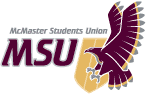 AGENDA - SRA 20ASTUDENT REPRESENTATIVE ASSEMBLY Saturday, April 18, 2020 at 10:00am &Sunday, April 19, 2020 at 10:00amRemote Meeting, Microsoft TeamsPROCEDURECall of the Roll, Territory Recognition, Adoption of Agenda, Adoption of SRA Minutes, Announcements from the Chair, Special Orders of the Day, Delegation from the Floor, Report Period, Information Period, Question Period, Business Arising from the Minutes, Business, Committee Business, Unfinished Business, New Business, Time of Next Meeting, Call of the Roll, AdjournmentThe SRA would like to recognize today that we are situated on traditional Haudenosaunee and Anishnaabe territories through the ‘Dish with One Spoon Wampum Treaty’.SPECIAL ORDERS OF THE DAYMOTIONSElection of Vice-President (Administration)MarandoElection of Vice-President (Education)MarandoElection of Vice-President (Finance)MarandoElection of SpeakerMarandoMoved by Marando, seconded by Figueiredo that the SRA close nominations for the Vice-President (Administration) 2020-2021.Moved by Marando, seconded by Hackett that the SRA close nominations for the Vice-President (Education) 2020-2021.Moved by Marando, seconded by Johnston that the SRA close nominations for the Vice-President (Finance) 2020-2021.Moved by Marando, seconded by ___ that the SRA close nominations for the Speaker 2020-2021.